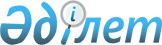 Карантин белгілеу туралыҚарағанды облысы Бұқар жырау ауданы Үміткер ауылдық округінің әкімінің 2023 жылғы 3 мамырдағы № 4-ш шешімі.
      Қазақстан Республикасының "Қазақстан Республикасындағы жергілікті мемлекеттік басқару және өзін-өзі басқару туралы", "Ветеринария туралы" Заңдарына сәйкес және 2023 жылғы 02 мамырдағы №14-02-12/295 "Қазақстан Республикасы Ауыл шаруашылығы министрлігі Ветеринариялық бақылау және қадағалау комитетінің Бұқар жырау аудандық аумақтық инспекциясы" мемлекеттік мекемесі басшысының ұсынысы негізінде, Үміткер ауылдық округі әкімінің міндетін атқарушы ШЕШТІ:
      1. Қарағанды облысы Бұқар жырау ауданы Үміткер ауылдық округі Үміткер, Үлгі, Төрткөл ауылдарында және "Ержан" шаруа қожалығының аумағында жылқылар арасында эпизоотикалық лимфонгоит ауруының пайда болуына байланысты карантин белгіленсін.
      Ескерту. 1-тармақ жаңа редакцияда - Қарағанды облысы Бұқар жырау ауданы Үміткер ауылдық округінің әкімінің 20.02.2024 № 2 шешімімен (алғаш ресми жарияланған күнінен бастап қолданысқа енгізіледі).


      2. Осы шешімнің орындалуын бақылауды өзіме қалдырамын.
      3. Осы шешім алғаш ресми жарияланған күнінен бастап қолданысқа енгізіледі.
					© 2012. Қазақстан Республикасы Әділет министрлігінің «Қазақстан Республикасының Заңнама және құқықтық ақпарат институты» ШЖҚ РМК
				
      Үміткер ауылдық округі әкімінің міндетін атқарушы

Рамазанова К.
